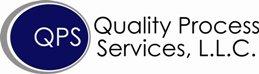 Application for EmploymentQuality Process Services, LLC is an equal opportunity employer, dedicated to a policy of non-discrimination in employment on any basis including race, color, age, sex, religion, disability or national origin.PERSONAL INFORMATIONDATE:_______________			EMAIL ADDRESS: ____________________________________NAME:______________________________________________________________________________________              (Last)   				(First)				(Middle)ADDRESS: ___________________________________________________________________________________		(Street)				(City)				(State)		(Zip)Are you at least age 18?				Home Telephone:  ______________________________________						Cell Phone:  ___________________________________________Other telephone number(s) where you can be reached:___________________________________________Social Security Number:____________________________________________	Date you can start:____________Position applied for:  _______________________________________________	Partime/Fulltime(circle one)Referred by:  __________________________________________________________________________________Have you ever applied to this company before? ________	Worked for this company before?  _____________If yes, when & in what capacity? ___________________________________________________________________EDUCATION			ELEMENTARY		HIGH SCHOOL		COLLEGEYears completed		4 5 6 7 8			9 10 11 12			1 2 3 4		Diploma/Degree		*******									Course of Study			*******									TRAINING AND CERTIFICATIONSDate of Expiration_____________T2						_____________Lockout/Tagout_____________Hazcom/Hazwoper				_____________Respiratory Protection_____________PEC						_____________H2S_____________Water Survival					_____________Bloodborne Pathogens_____________Firefighting					_____________Confined Space_____________Crane/Rigger					_____________Other_____________Driver’s License #						State Issued:					EMPLOYMENT HISTORY(Begin with the most recent employer; specify offshore or inland work)Company Name:					  Telephone:			Fax:		Address:													Employed from:		to		Supervisor:							Job title & description of work:											Reason for leaving: 											Company Name:					  Telephone:			Fax:		Address:													Employed from:		to		Supervisor:							Job title & description of work:											Reason for leaving: 											Company Name:					  Telephone:			Fax:		Address:													Employed from:		to		Supervisor:							Job title & description of work:											Reason for leaving: 											AUTHORIZATIONI certify that all information submitted by me on this application is true and complete, and I understand that if any false information, omissions, or misrepresentations are discovered, my application may be rejected, and if I am employed, my employment may be terminated at any time.  In consideration of my employment, I agree to conform to the company’s rules and regulations, and I agree that my employment and compensation can be terminated, with or without cause, and with or without notice, at any time, at either my or the company’s option.  I also understand and agree that terms and conditions of my employment may be changed, with or without cause or with or without notice, at any time by the company.I authorize Quality Process Services, LLC to obtain information about me from my previous employers, schools and credit sources.  I also authorize my previous employers, schools, and all credit sources to disclose to Quality Process Services, LLC such information as maybe requested.Date:			   Signature:										In case of emergency,Notify:															(Name)				(Address)				(Telephone)		(Relationship)